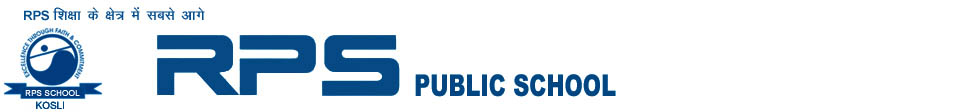 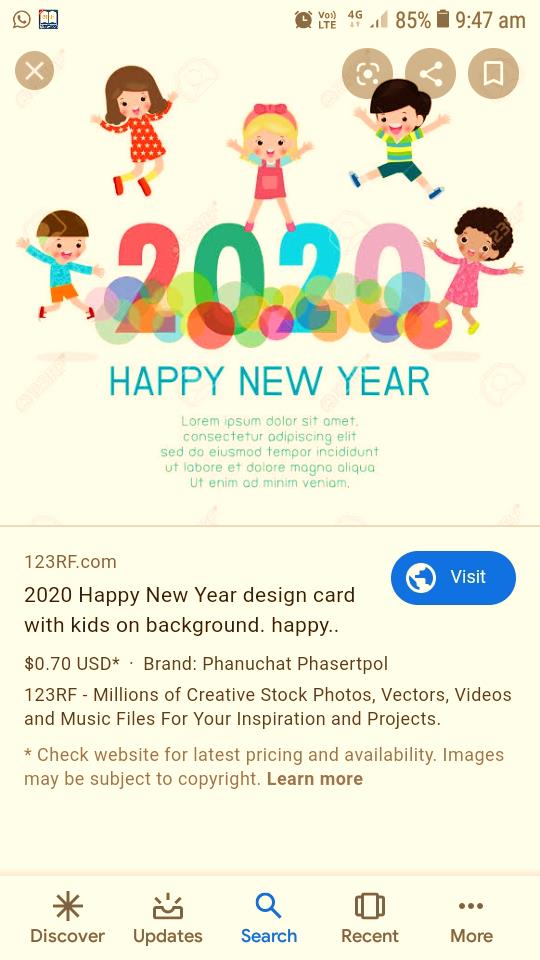 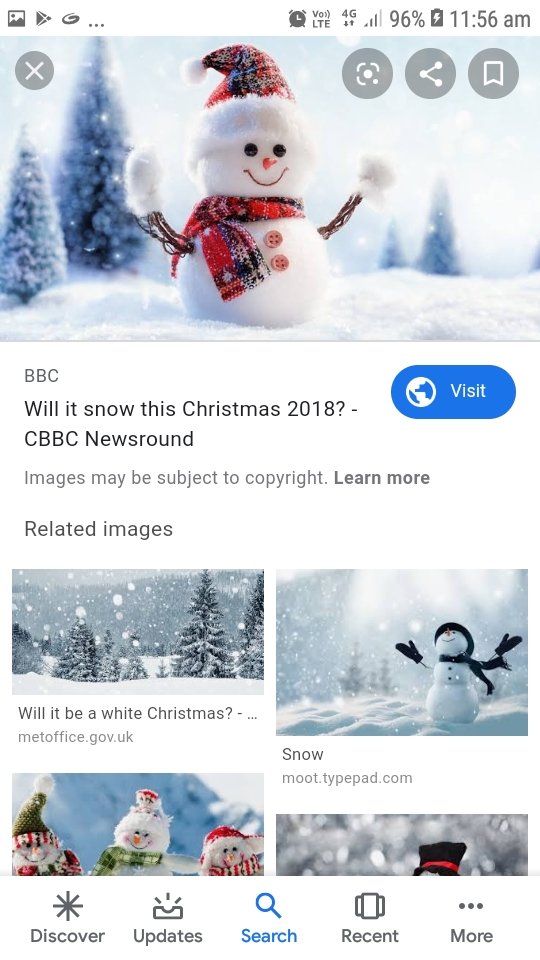 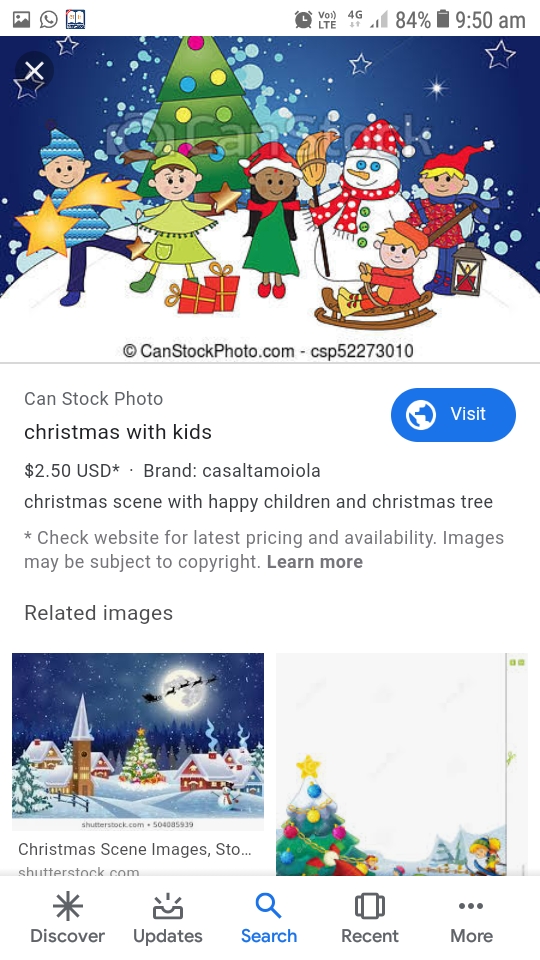 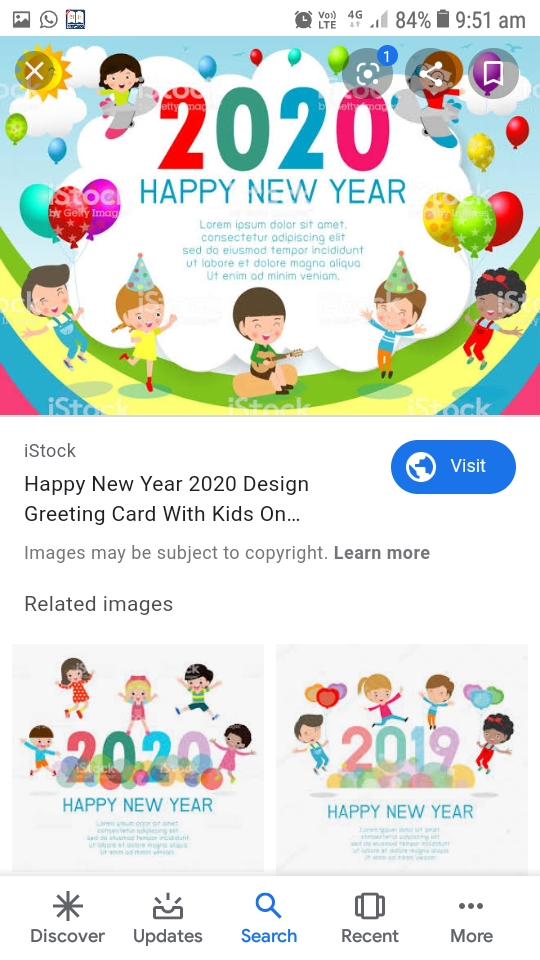 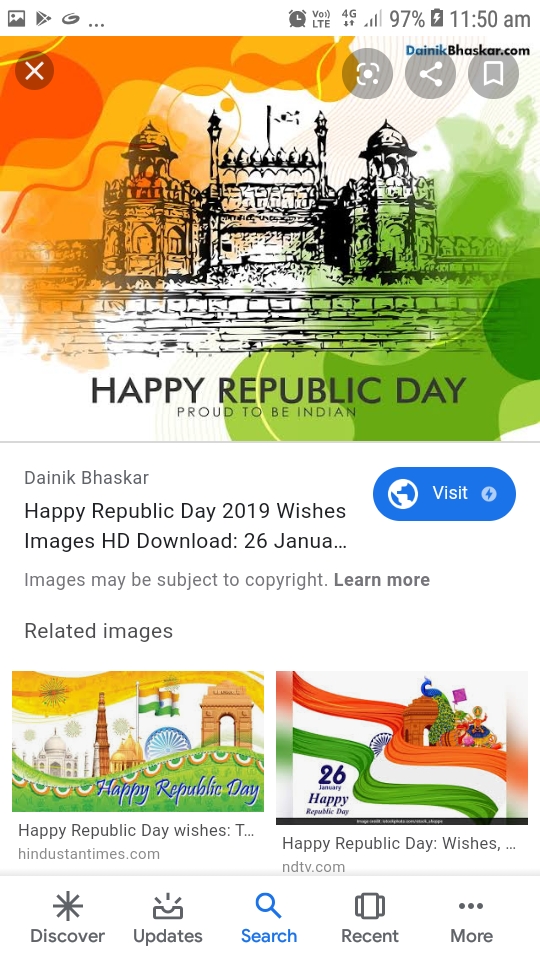 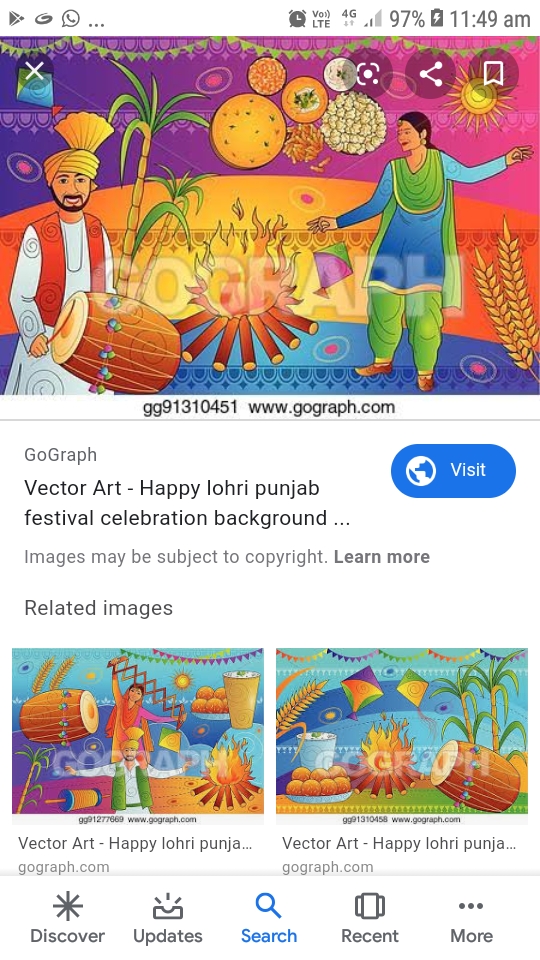 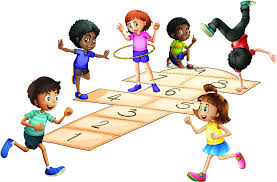 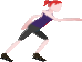 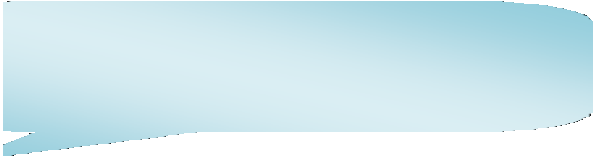 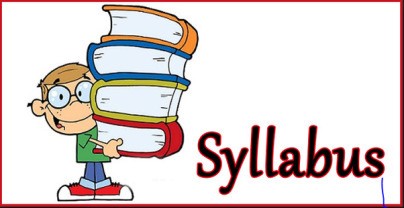 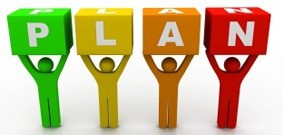 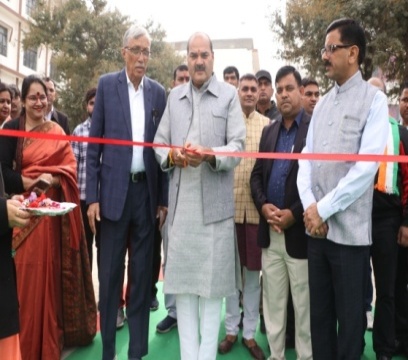 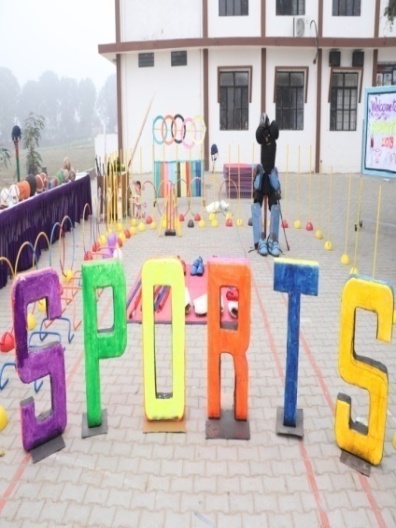 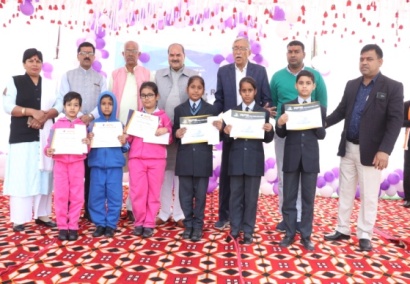 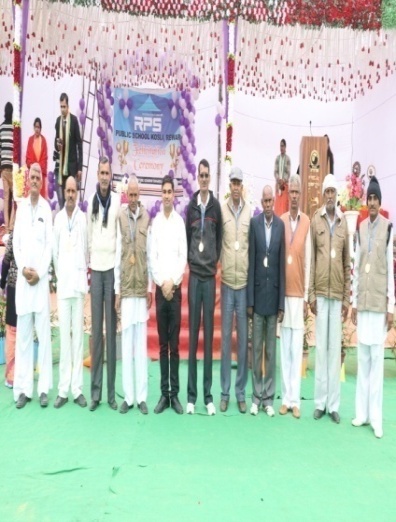 Co-ordinator’s Sign		Headmistress’s Sign			Principal’s SignSubjectMonth wise PlanEnglishDec.L-8 Pitpat’s Journey, L-9 Let’s Make Friends, Poem- The Song of Engine.Gr. Application- Urgent Piece of Work, Picture Composition, Paragraph- My Best Friend, Story Telling- The Honest Woodcutter, Six Question words, Word Contractions.Jan.REVISION of UT-IVMathsDec.Unit-13 Patterns, Unit-14 Geometry, Unit-15 MeasurementJan.REVISION of UT-IV EVSDec.Ch-11 Directions and Time, Ch-12 Our Country, Ch-13 Our Planet.Jan.REVISION of UT-IV + ActivityfgUnhfnlacjikB &13 fpfM+;k dk xhr] ikB & 14 ‘ks:nk] ikB&15 ckjh ckjh vkrs ekSleO;kdj.k & ys[ku] esjk fiz; [ksy] izkFkZuk&i= vko’;d dk;Z gsrq] fnu vkSj eghus] fp= & o.kZu ] fxurhAtuojhiqukjko`frAG.K.Dec.B.P.N. 51 to 64, Differently able, Pattern fun, Capital cities to do, First-aid box, Famous people Story time, Let’s play it safe, Wonderful inventions, Water for life by rivers, Days to CelebrateJan.REVISION of UT-IV ComputerDec.Ch-7 Using Ms. Word 2010Jan.REVISION of UT-IV ReasoningDec.Mental Maths and Patterns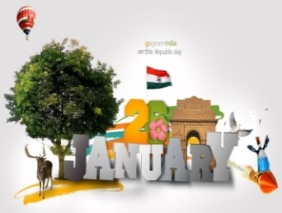 Jan.REVISION of UT-IV DateDaySubjectSyllabus24.01.2020FridayComputerCh-7 & 825.01.2020SaturdayG.K.B.P.N. 51 to 64, Differently able, Pattern fun, Capital cities to do, First-aid box, Famous people story time, Let’s play it safe, Wonderful Inventions, Water for life by rivers, Days to Celebrate27.01.2020MondayReasoningMenta; Maths and Patterns28.01.2020TuesdayMathsUnit- 13 Patterns, Unit-14 Geometry, Unit-15 Measurement29.01.2020WednesdayHindiikB&13 fpfM+;k dj xhr] ikB&14 ‘ks:nk] ikB&15 ckjh & ckjh vkrs ekSleO;kdj.k &fnu vkSj eghus] fxurh] esjk fiz; [ksy] izkFkZuk &i= & vko’;d dk;Z gsrq] fp= &o.kZuA30.01.2020ThursdayEnglishL-8 & 9 Gr. App. – Urgent Piece of work, Picture Composition, Paragraph- My Best Friend, Six question words, Word contractions31.01.2020FridayEVSCh-11 Directions and Time , Ch-12 Our Country, Ch-13 Our PlanetHindi :- ikB&13 fpfM+;k dh xhr] ikB &14 ‘ks:nk O;kdj.k & fnu vkSj eghus ] fxurhEnglish :- L-8 Pitpat’s Journey, Poem- The Song of Engine, GR. & Six question wordsMaths:- Ch-13 Pattern, Ch-14 GeometryEVS :- Ch-11 Directions and time, Ch-12 Our CountryG.K. :- B.P.N. 51 to 55